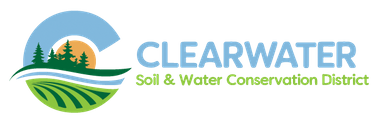 CLEARWATER SWCD MONITORING PLAN FOR BUFFER COMPLIANCE TRACKING§103F.48 RIPARIAN PROTECTION AND WATER QUALITY PRACTICESCOMPLIANCE TRACKING OF ALL PARCELS SUBJECT TO THE BUFFER LAWAll parcels in Clearwater County are to be reviewed within a 3-year timeframe. The County is broken up into three areas: A, B and C (Attachment A). The Clearwater SWCD will review either area A, B or C each year, with each area being checked in a 3-year time frame. The area chosen each year will be in a random order. RANDOM SPOT CHECKS Random spot checks will be done in addition to the tracking of all parcels within a 3-year span. These checks may be conducted via aerial photo review or on-site review depending on availability of updated aerial photos and the practice that is being checked/access to farms. A combination of both aerial and on-site review may also be used.  The SWCD will conduct 25-50 parcels on a random spot check review each year outside of the scheduled area.Additionally, the SWCD should review parcels of emphasis more frequently.Previously non-compliantNo-till/Conservation tillage or cover crop alternative practice plans Variable width buffers (i.e. Land O’ Lakes buffer tool, Decision Support Tool)Other Alternative Practice PlansCost-share funded projects (years 1,5,9 of contract) Parcels of further emphasis (potential violators)PROCESS TO HANDLE COMPLAINTSIf you have any questions or concerns regarding the Minnesota Buffer Law please contact Chester Powell at the Clearwater SWCD Office:312 Mail Ave N Bagley, MN 56621Phone: 218 694-6845 ext 109Email:  Chester.powell@mn.nacdnet.net.Attachment A: 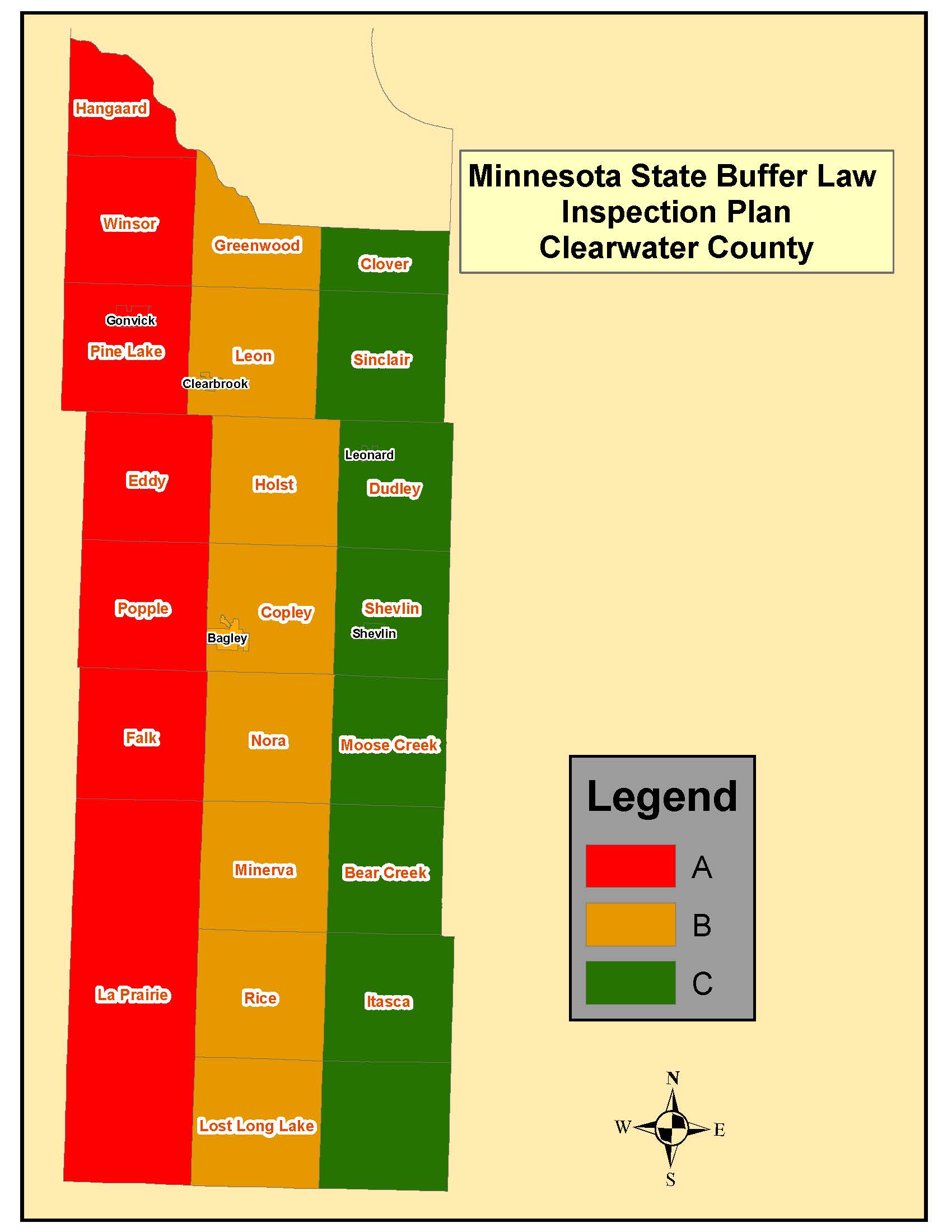 